Unit 8 Lesson 12: Edge Lengths and Volumes1 Ordering Squares and Cubes (Warm up)Student Task StatementLet , , , , , and  be positive numbers.Given these equations, arrange , , , , , and  from least to greatest. Explain your reasoning.2 Name That Edge Length!Student Task StatementFill in the missing values using the information provided: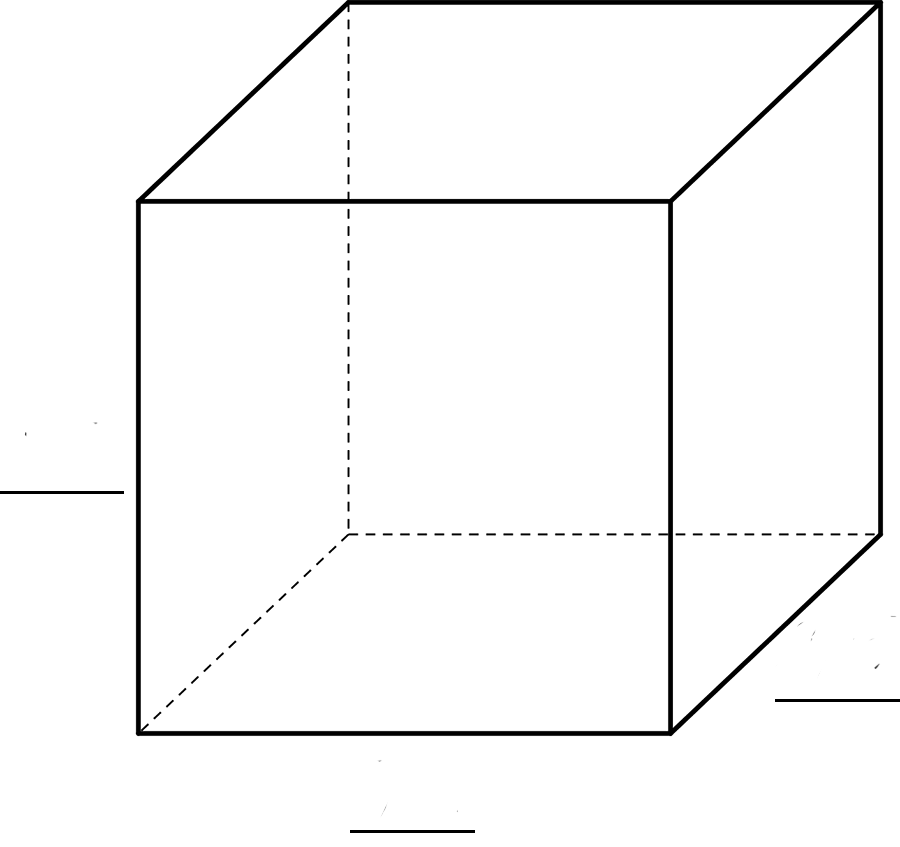 3 Card Sort: Rooted in the Number LineStudent Task StatementYour teacher will give your group a set of cards. For each card with a letter and value, find the two other cards that match. One shows the location on a number line where the value exists, and the other shows an equation that the value satisfies. Be prepared to explain your reasoning.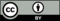 © CC BY Open Up Resources. Adaptations CC BY IM.sidesvolumevolume equation